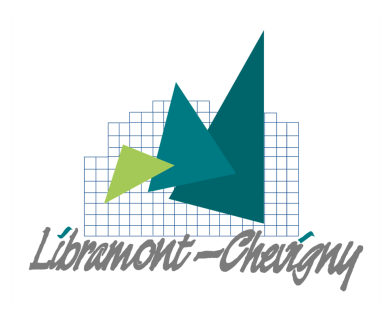 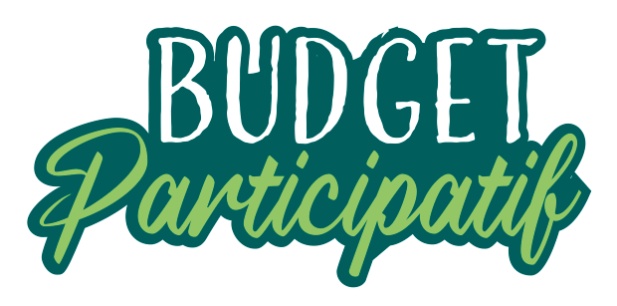 FORMULAIRE DE CANDIDATUREANCIENNE COMMUNE DE BRASANCIENNE COMMUNE DE REMAGNECochez l’ancienne commune concernéePORTEUR DU PROJETVOUS RENTREZ VOTRE DEMANDE AU NOM D’UNE association locale reconnue et active sur le territoire concerné.  (Indiquez laquelle).REMPLISSEZ LE CADRE CI-DESSOUS.VOUS RENTREZ VOTRE DEMANDE AU NOM D’UN  REGROUPEMENT D’AU MOINS 5 CITOYENS âgés de minimum 18 ans et domiciliés dans l’ancienne commune concernéeREMPLISSEZ LE CADRE CI-DESSOUS.Personnes soutenant le projet (minimum 5 personnes) :LE PROJETRÉPONDEZ DE LA FAÇON LA PLUS COMPLÈTE ET LA PLUS PRÉCISE AUX QUESTIONS SUIVANTES.Donnez un titre à votre projet ……………………………………………………………………………………………………………………………………………………….S’agit-il d’un projet matériel (aménagement) ou un projet immatériel (événement) ?………………………………………………………………………………………………………………………………………………………Décrivez en quelques lignes en quoi consiste votre projet ? ………………………………………………………………………………………………………………………………………………………………………………………………………………………………………………………………………………………………………………………………………………………………………………………………………………………………………………………………………………………………………………………………………………………………………………………………………………………………………………………………………………………………………………………………………………………………………………………Localisez votre projet / Domaine public ou privé ? (convention à établir)Détaillez l’endroit (rue, quartier, village concerné) en joignant éventuellement un plan et/ou des photos / Votre projet doit-il se réaliser sur une propriété / parcelle / espace ? Si oui, veuillez identifier les lieux (numéro et adresse)………………………………………………………………………………………………………………………………………………………………………………………………………………………………………………………………………………………………………………Expliquez en quoi votre projet répond aux critères de recevabilité du règlement relatif au budget participatif ?………………………………………………………………………………………………………………………………………………………………………………………………………………………………………………………………………………………………………………Quels sont les motivations de votre projet ?………………………………………………………………………………………………………………………………………………………………………………………………………………………………………………………………………………………………………………Pour vous, dans quelle catégorie se situe votre projet ?❏ Améliorer la sécurité routière ❏ Aménager des lieux de convivialité❏ Développer la mobilité douce❏ Encourager la pratique du sport❏ Favoriser l'accès à la Culture❏ Lutter contre la malpropreté❏ Préserver le petit patrimoine❏ Protéger l'environnement❏ Renforcer la cohésion sociale et les solidarités❏ Valoriser les ressources locales❏ Autres Réalisation et coûtsIdentifiez les étapes de la réalisation de votre projet ?Décrivez les investissements ou/et les dépenses matérielles souhaités.………………………………………………………………………………………………………………………………………………..………………………………………………………………………………………………………………………………………………..………………………………………………………………………………………………………………………………………………..Estimez le coût financier pour la réalisation de votre projet Estimez le coût pour les différents investissements et/ou les achats de matériel Chaque investissement ou/et chaque achat doivent être estimés.Le montant dévolu à chaque ancienne commune d’avant fusion ne dépassera pas 15 000 € TVAC et sera affecté à des petites dépenses d’investissement voire à des dépenses relevant plutôt du service ordinaireComplétez le tableau ci-dessous :LE COÛT TOTAL DU PROJET EST ESTIMÉ À (TVAC) : …………………………………………………… €Décrivez les mesures pour la durabilité du projet.La Durabilité du projet = le caractère durable du projet en matière environnementale, sociale ou économique (c’est-à-dire qui prend en compte l’avenir de la planète) ET en en terme de pérennité (c’est-à-dire de nature à durer longtemps)………………………………………………………………………………………………………………………………………………..………………………………………………………………………………………………………………………………………………..………………………………………………………………………………………………………………………………………………..………………………………………………………………………………………………………………………………………………..En quoi le projet présente t’il un caractère innovant ? :………………………………………………………………………………………………………………………………………………………Avez-vous des remarques, des précisions que vous souhaitez mentionner ?……………………………………………………………………………………………………………………………………………………………………………………………………………………………………………………………………………………………………………………………………………………………………………………………………………………………………………………………………Votre projet respecte-t-il l’ensemble des règles énoncées dans le règlement du budget participatif de la commune de Libramont-ChevignyOuiNonDénomination de l’association : ……………………………………………………………………………………………Adresse de référence  : ………………………………………………………………………………………………………..Coordonnées de la personne représentant valablement l’association :Nom et prénom : ……………………………………………………………………………………………………………….Fonction (Président/secrétaire/ trésorier / autres) : …………………………………………………………Adresse : ……………………………………………………………………………………………………………………………Mail : …………………………………………………………………………………………………………………………………….Numéro de téléphone : ………………………………………………………………………………………………………Date et signature :Coordonnées de la personne de référence pour le projet :Nom et prénom : ……………………………………………………………………………………………………………….Adresse : ……………………………………………………………………………………………………………………………Mail : …………………………………………………………………………………………………………………………………Numéro de téléphone : ………………………………………………………………………………………………………Nom - prénomAdresseSignature1.2.3.4.5.6.7.8.9.    …INVESTISSEMENT OU MATÉRIEL À ACHETERQUANTITÉPRIX UNITAIREPRIX TOTALRenseignements Service citoyenneté 		 061/51-01-68 	Christelle SCHINGTIENNE christelle.schingtienne@libramont.be